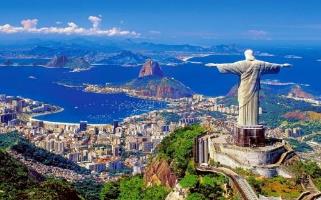 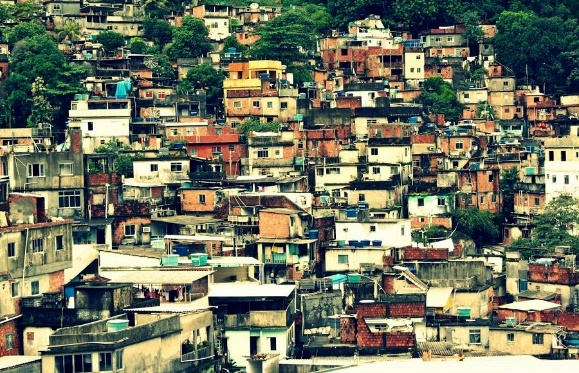 Key Knowledge Key Knowledge GeographyGeographyWhere is Brazil?Brazil is the largest country in the continent of South America, lying on the east coast. What grows in Brazil?Crops such as coffee, wheat, sugar cane and cocoa. Natural resources including gold, iron, timber and petroleum. Is Brazil a wealthy country?Cities in Brazil are considered wealthy thanks to their resources and exports. Poorer areas are very different. How is Brazil different to Britain?Both countries have intensive agricultural industries, but the natural resources vary greatly based on what is grown. What is it like to be a child in Brazil?This depends greatly on where children live, whether in a rich city or a favela or shantytown. What is it like to celebrate in Brazil?Rio de Janeiro has some of the biggest festivals in the world, celebrating ethnic diversity, people, food and music. Subject Specific Vocabulary GeographySubject Specific Vocabulary Geographystreet childrenStreet children are groups of children with no homes or parents who are forced to beg for a living.AndesOne of the world’s longest mountain ranges. They lie along the western coast of South America and include glaciers, volcanoes, deserts and lakes.inhabitantAn inhabitant is a person or animal that is a permanent resident of a particular place or region.Lake TiticacaOne of the largest lakes in South America, lying on the border of Peru and Bolivia. South AmericaA continent with 12 countries and a population of nearly 400 million.Atacama DesertOne of the driest places in the world with a stony terrain and its own ecosystem. climateAverage measurements of temperature and weather. 